Broughton Moor Parish CouncilBank Reconciliation as at 31st March 2019Prepared by J Morgan, Parish ClerkCurrent AccountBalance as per bank statement 31.3.19					27302.52Less outstanding cheques at 31.3.19					 (724.93)Add balance on Treasurer’s Account 31.3.19				12522.72Net Balance as at 1st April 2019						39100.31*Cash BookOpening Balance as at 1st April 2018					36291.19Add receipts during the year						27212.84Less expenditure in the year						(24403.72)Closing Balance as at 31st March 2019					39100.31** This figure matches with the figure found at line 8 of the Accounting Statements for 2018/19Broughton Moor Parish CouncilReceipts and Payments AccountYear ended 31st March 2019ReceiptsPrecept						16038.33Concurrent Grant				    161.67Broughton Moor Windfarm Fund Grant		  4000.00Dulverton Trust Grant				  5000.00Persimmon Homes Award			  1000.00Proceeds of Christmas Raffle                               	     926.00Community Centre Rents 			       70.00Bank Interest					       16.84						27212.84PaymentsGeneral Admin:			Salaries				3183.84PAYE				  794.40CALC Subscriptions		 186.00Insurance 			1188.14Internal Audit Fee		    40.00Chairman’s Expenses		   200.00Postage, telephone,stationary  and ink	   			  591.68Newsletters (printing)	                 280.00	  Lotteries License 		     40.00							6504.06	Field Maintenance					2889.96RoSPA Play Equipment Inspection			  100.80Grants and Donations:Broughton Moor Over 60s 	250.00Great North Air Ambulance           60.00Poppy Wreath (Maryport Town    Council)			   22.00Friends of Derwent Forest	   50.00								   382.00Community Centre:Gas				373.65Electricity			439.90Gas Boiler Contract		292.80New Floor (Seaview Joinery)     7560.00Materials -      redecoration	385.00 Reopening event  350.58Handyman (including repainting)1823.01							11224.94Planters						  1272.00Plants							     430.03Soakaway for welfare field				     627.60Christmas Event					     972.33Total expenditure					24403.72Broughton Moor Parish CouncilSignificant variances to the accounts for the year ended 31st March 2019IncomeThe parish Council received a grant of £1,000 from Persimmons’ Homes Community Champions Award scheme towards the replacement of the Community Centre floor.The Parish Council received grants of £4,000 from the Broughton Moor Windfarm Fund and £5,000 from the Dulverton Trust towards the cost of replacement play equipment.  The total cost of this scheme will be £40,000 so the grants received so far are held in the current account, pending further fundraising to bridge the gap.The Parish Council held a Christmas Raffle and the proceeds of this were £926.00 which will be put towards the cost of the new play equipment.ExpenditureExpenditure on Field Maintenance in the year was £2610.96, a reduction of £217.26 on the previous year.New planters for public display were purchased, using the remains of a grant awarded in the previous financial year, at a cost of £1272.00, and the council also purchased plants to the value of £430.03.A new field soakaway drain was installed, to relieve flooding in a neighbouring garden to the Welfare field, at a cost of £627.60The Parish Council published two newsletters during the year at a total cost of £280.00Grants and donations totalled £382.00 for the year.The annual Christmas event for the village cost a total of £972.33, as follows:		Christmas Tree  £180		Refreshments and Selection Boxes for children £450.37		Replacement Christmas lights £237.56		Raffle Tickets £104.40Expenditure on the Community Centre was as follows:Gas  £373.65Electricity £439.90Gas Boiler Contract £292.80New Floor £7560.00Redecoration – materials £385.00Reopening event – refreshments £350.58Handyman (including redecoration of interior and exterior) £1823.01    Total spent on Community Centre £11224.94Judith MorganParish Clerk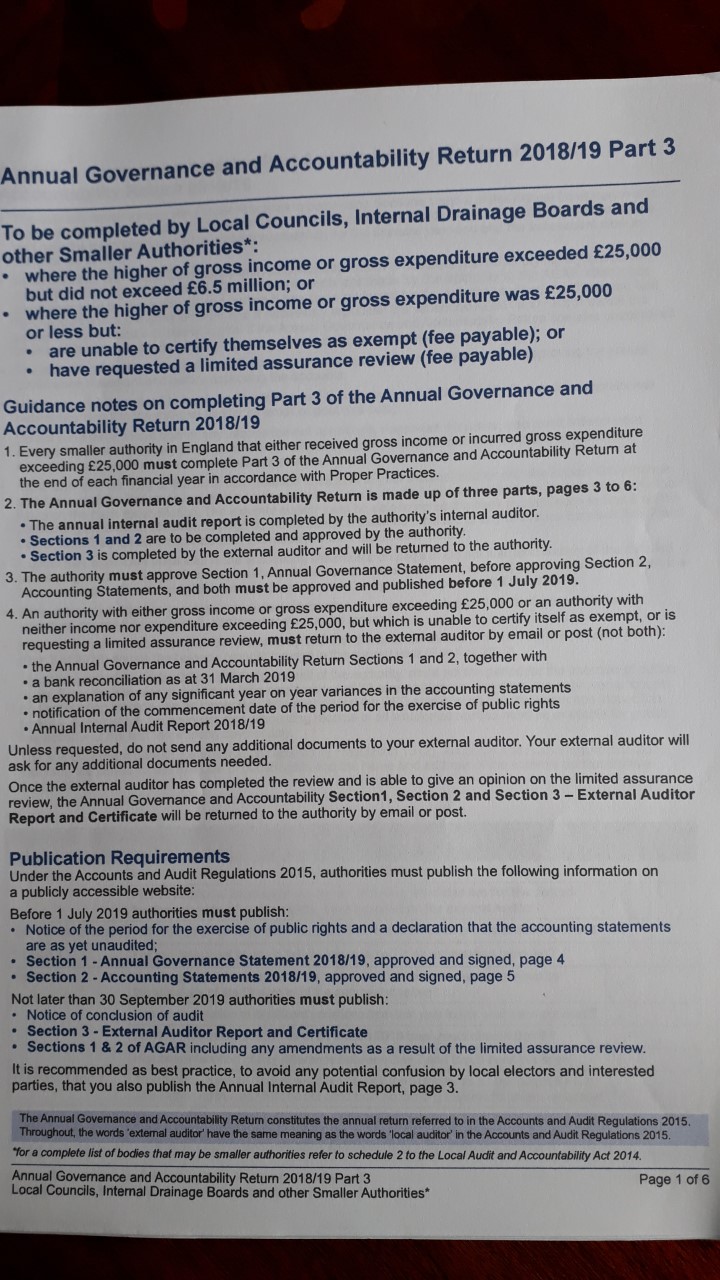 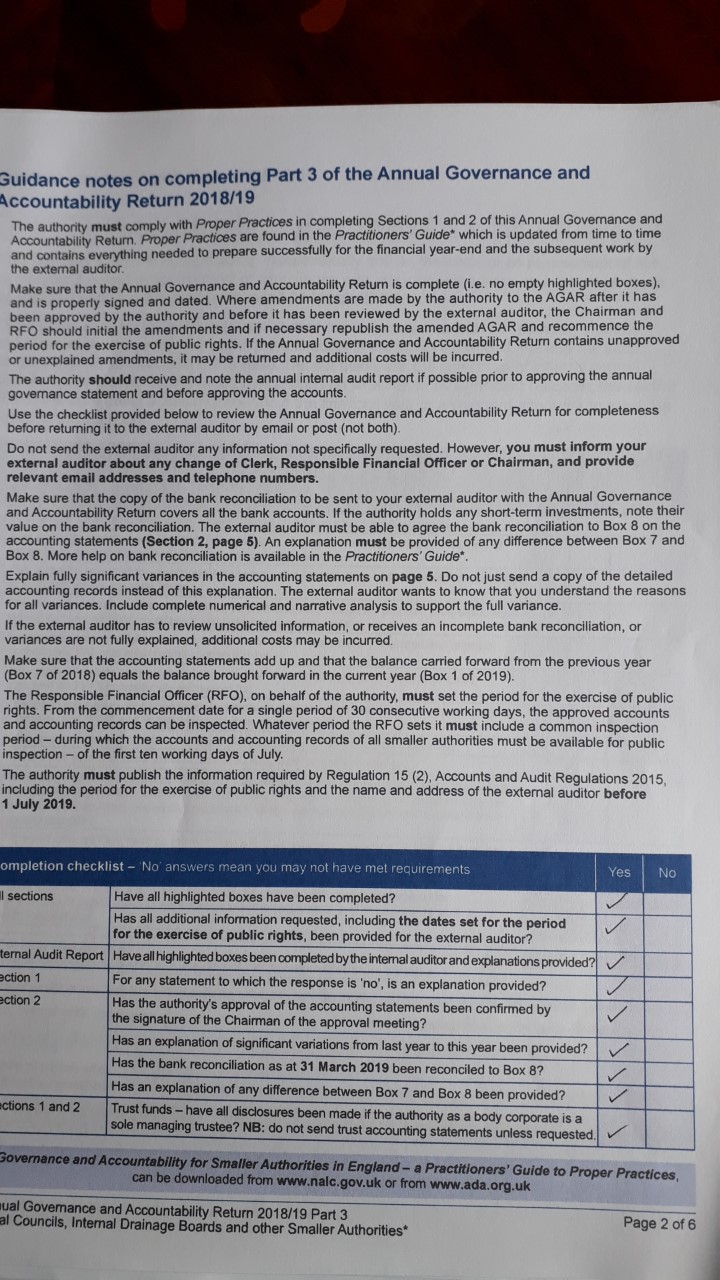 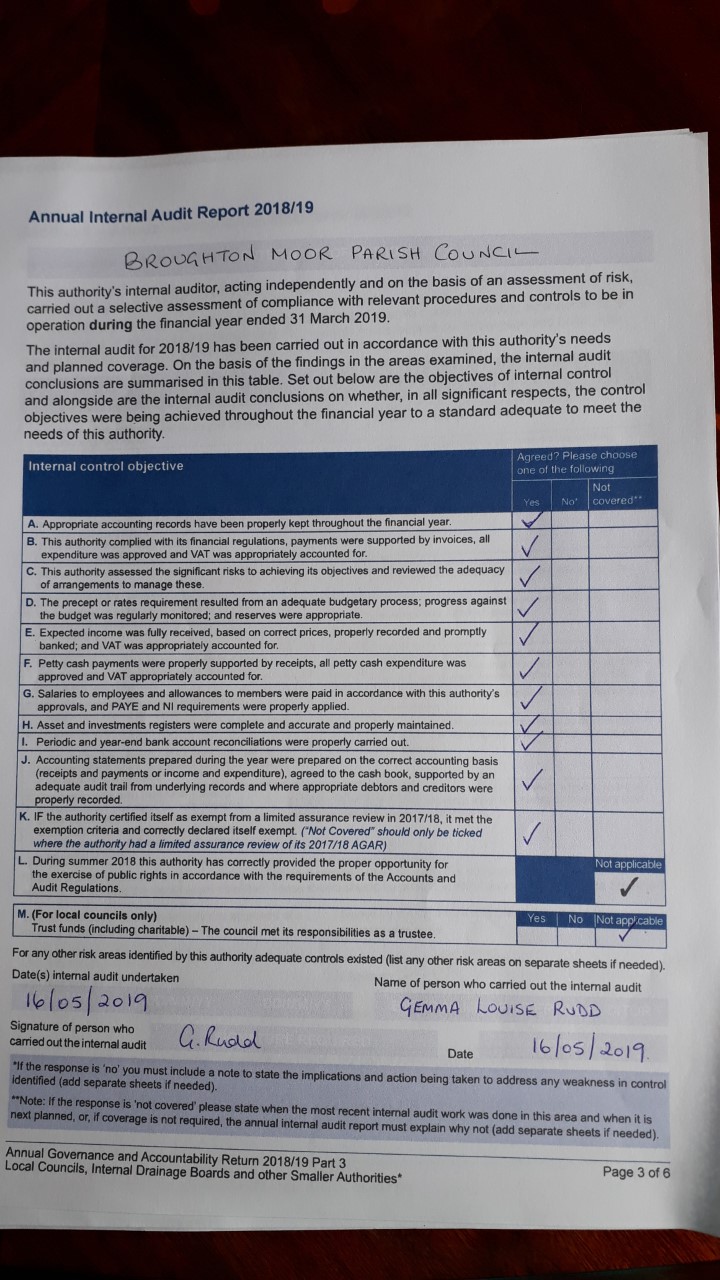 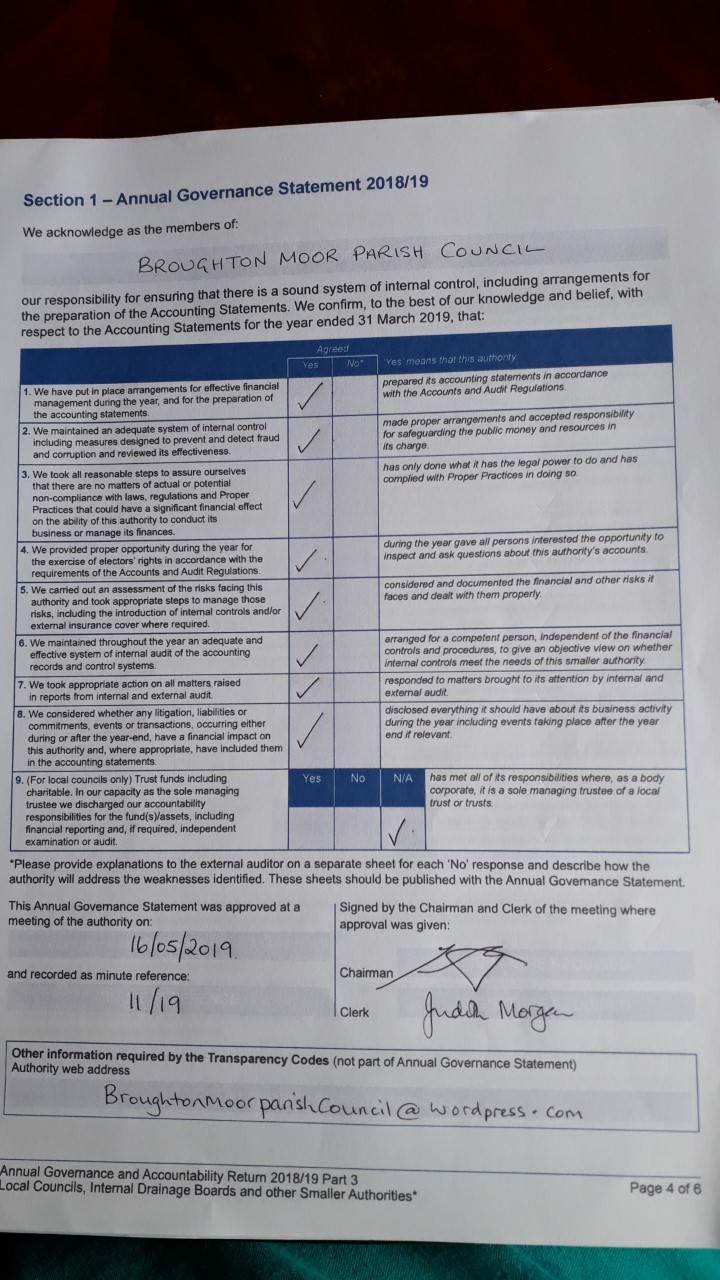 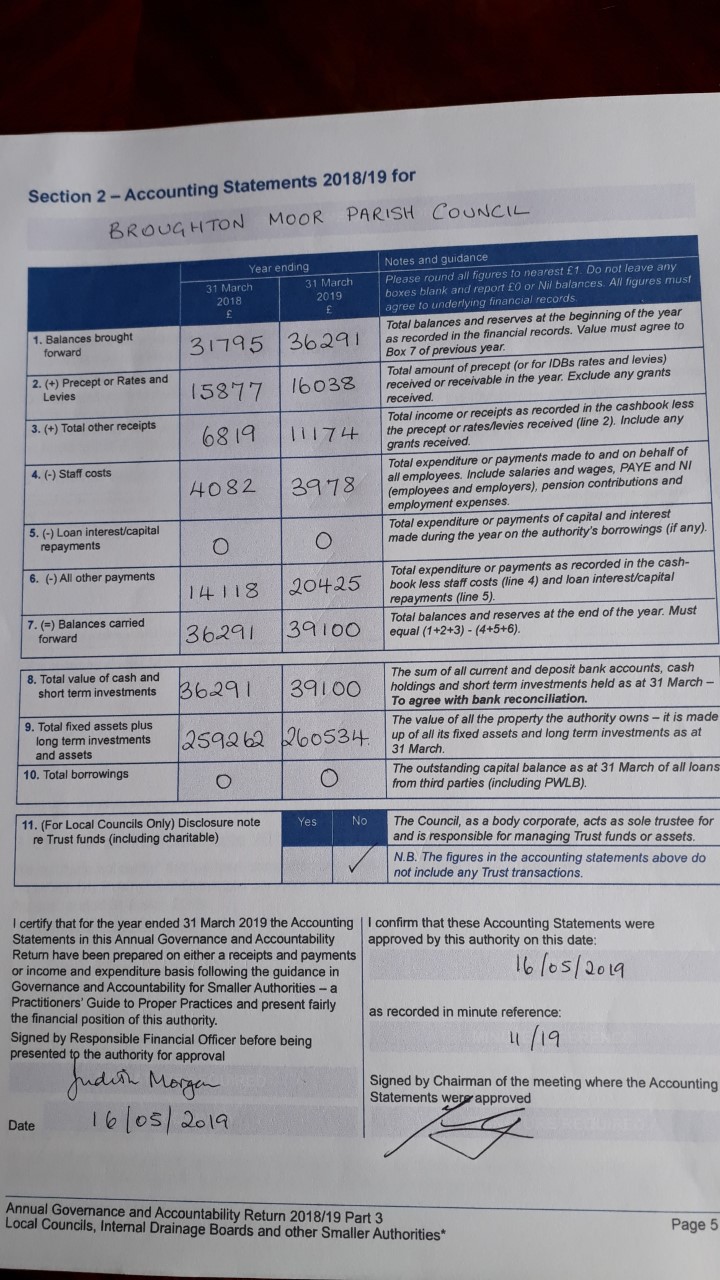 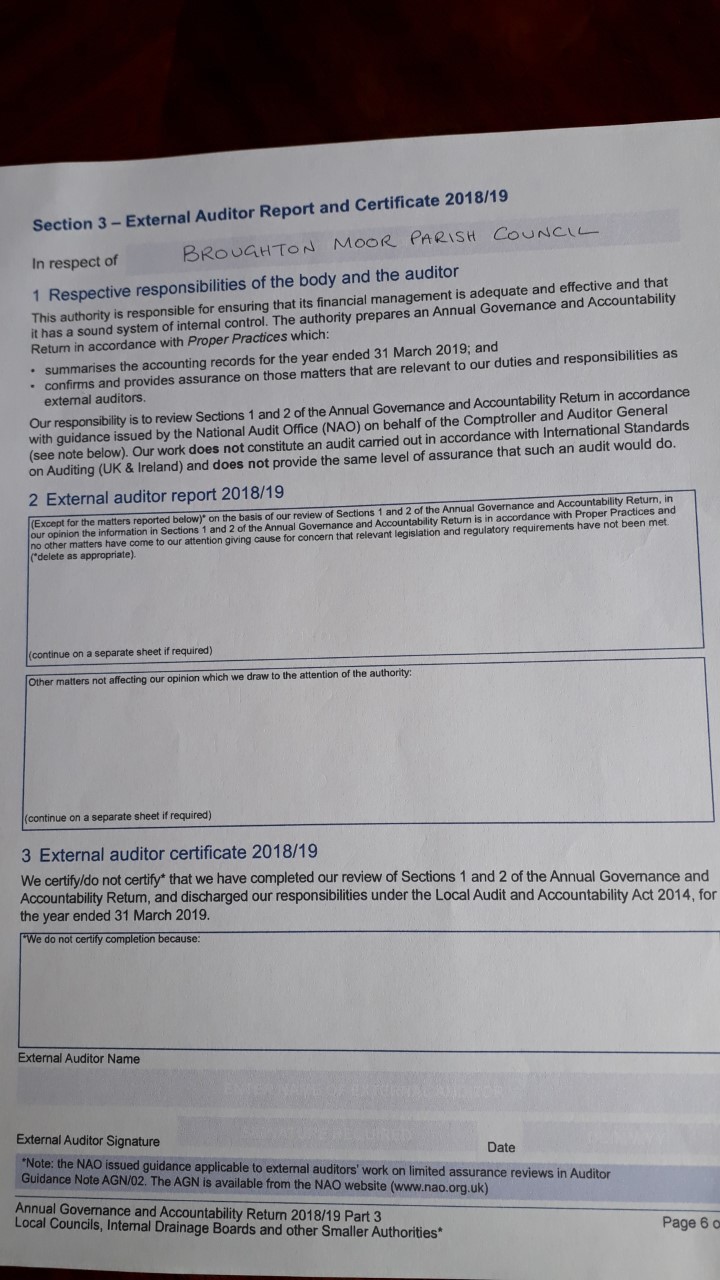 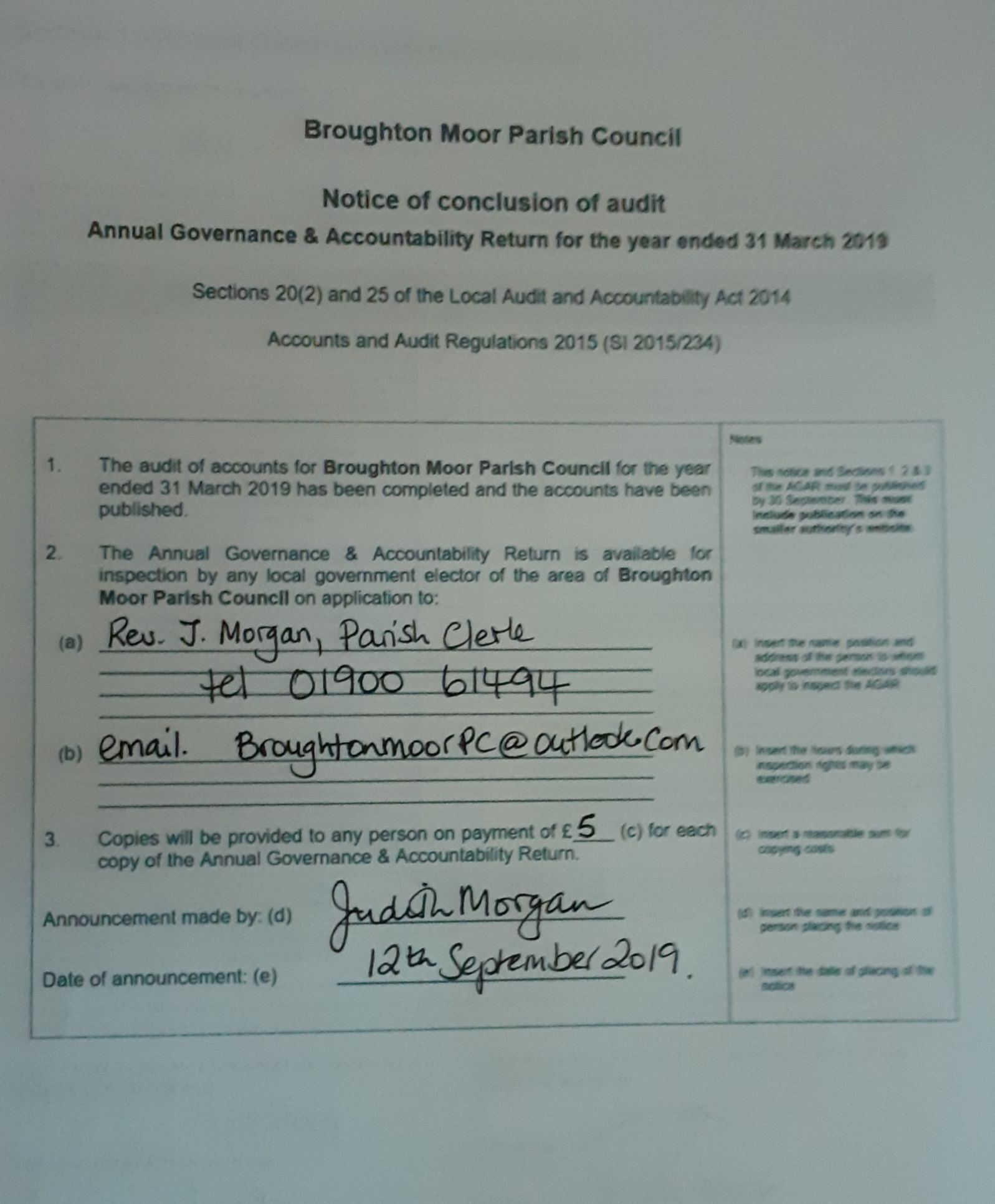 